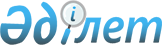 Қаратал ауданының әлеуметтік көмек көрсетудің, оның мөлшерлерін белгілеудің және мұқтаж азаматтардың жекелеген санаттарының тізбесін айқындаудың Қағидаларын бекіту туралы
					
			Күшін жойған
			
			
		
					Алматы облысы Қаратал аудандық мәслихатының 2016 жылғы 9 тамыздағы № 10-37 шешімі. Алматы облысы Әділет департаментінде 2016 жылы 2 қыркүйекте № 3949 болып тіркелді. Күші жойылды - Алматы облысы Қаратал аудандық мәслихатының 2018 жылғы 16 наурыздағы № 31-134 шешімімен
      Ескерту. Күші жойылды - Алматы облысы Қаратал аудандық мәслихатының 16.03.2018 № 31-134 шешімімен (алғашқы ресми жарияланған күнінен бастап қолданысқа енгізіледі).

      "Қазақстан Республикасындағы жергілікті мемлекеттік басқару және өзін-өзі басқару туралы" 2001 жылғы 23 қаңтардағы Қазақстан Республикасы Заңының 6-бабының 2-3 тармағына және "Әлеуметтік көмек көрсетудің, оның мөлшерлерін белгілеудің және мұқтаж азаматтардың жекелеген санаттарының тізбесін айқындаудың үлгілік қағидаларын бекіту туралы" 2013 жылғы 21 мамырдағы № 504 Қазақстан Республикасы Үкіметінің қаулысына сәйкес, Қаратал аудандық мәслихаты ШЕШІМ ҚАБЫЛДАДЫ:

      1. Осы шешімнің қосымшасына сәйкес Қаратал ауданының әлеуметтік көмек көрсетудің, оның мөлшерлерін белгілеудің және мұқтаж азаматтардың жекелеген санаттарының тізбесін айқындаудың Қағидалары бекітілсін.

      2. Қаратал аудандық мәслихатының 2014 жылғы 27 қазандағы "Қаратал ауданының әлеуметтік көмек көрсетудің, оның мөлшерлерін белгілеудің және мұқтаж азаматтардың жекелеген санаттарының тізбесін айқындаудың Қағидаларын бекіту туралы" (нормативтік құқықтық актілерді мемлекеттік тіркеу Тізілімінде 2014 жылдың 3 қарашасында № 2902 тіркелген, аудандық "Қаратал" газетінде 2014 жылдың 7 қарашасында № 45 (7309) жарияланған) № 37-155 шешімінің күші жойылды деп танылсын.

      3. "Қаратал ауданының жұмыспен қамту және әлеуметтік бағдарламалар бөлімі" мемлекеттік мекемесінің басшысына (келісім бойынша С. Амандосов) осы шешімді әділет органдарында мемлекеттік тіркелгеннен кейін ресми және мерзімді баспа басылымдарында, сондай-ақ Қазақстан Республикасының Үкіметі айқындаған интернет-ресурста және аудандық мәслихаттың интернет-ресурсында жариялау жүктелсін. 

      4. Осы шешімнің орындалуын бақылау Қаратал аудандық мәслихаттың "Тұрғын үй-коммуналдық шаруашылық, көлік және байланыс, тұрмыстық қызмет көрсету, сауда, қоғамдық тамақтану, халыққа әлеуметтік мәдени қызмет көрсету, заңдылық, құқықтық тәртіп, азаматтардың құқықтарын, бостандықтары мен мүдделерін қорғауды қамтамасыз ету мәселелері жөніндегі" тұрақты комиссиясына жүктелсін. 

      5. Осы шешім әділет органдарында мемлекеттік тіркелген күннен бастап күшіне енеді және алғашқы ресми жарияланған күнінен бастап қолданысқа енгізіледі. Әлеуметтік көмек көрсетудің, оның мөлшерлерін белгілеудің және мұқтаж азаматтардың жекелеген санаттарының тізбесін айқындаудың Қағидалары
      1. Осы әлеуметтік көмек көрсетудің, оның мөлшерлерін белгілеудің және мұқтаж азаматтардың жекелеген санаттарының тізбесін айқындаудың Қағидалары (бұдан әрі - Қағидалар) "Қазақстан Республикасындағы жергілікті мемлекеттік басқару және өзін-өзі басқару туралы" 2001 жылғы 23 қаңтардағы Қазақстан Республикасының Заңына, "Әлеуметтік көмек көрсетудің, оның мөлшерлерін белгілеудің және мұқтаж азаматтардың жекелеген санаттарының тізбесін айқындаудың үлгілік қағидаларын бекіту туралы" Қазақстан Республикасы Үкіметінің 2013 жылғы 21 мамырдағы № 504 қаулысына, "Облыстық бюджеттердің, Астана және Алматы қалалары бюджеттерінің 2016 жылға арналған республикалық бюджеттен "Өрлеу" жобасы бойынша шартты ақшалай көмекті ендіруге берілетін ағымдағы нысаналы трансферттерді пайдалану қағидаларын бекіту туралы" Қазақстан Республикасы Үкіметінің 2016 жылғы 4 наурыздағы № 133 қаулысына сәйкес әзірленді және әлеуметтік көмек көрсетудің, оның мөлшерлерін белгілеудің және мұқтаж азаматтардың жекелеген санаттарының тізбесін айқындаудың тәртібін белгілейді.  1. Жалпы ережелер
      2. Осы Қағидаларда пайдаланылатын негізгі терминдер мен ұғымдар:

      1) арнайы комиссия - өмірлік қиын жағдайдың туындауына байланысты әлеуметтік көмек көрсетуге үміткер адамның (отбасының) өтінішін қарау бойынша республикалық маңызы бар қала, астана, аудан (облыстық маңызы бар қала) әкімінің шешімімен құрылатын комиссия;

      2) ассистенттер - шартты ақшалай көмек алу үшін кент, ауыл, ауылдық округ әкіміне (бұдан әрі - ауылдық округ әкімі) өтініш білдірген үміткермен консультациялар, әңгімелесу өткізу, отбасының белсенділігін арттырудың әлеуметтік келісімшартын іске асыру кезеңінде адамды (отбасын) сүйемелдеу, атқарылған жұмыс туралы мониторинг жүргізу және есеп жасау үшін уәкілетті орган шарт негізінде тартатын адамдар;

      3) атаулы күндер - жалпы халықтық тарихи, рухани, мәдени маңызы бар және Қазақстан Республикасы тарихының барысына ықпал еткен оқиғалар;

      4) әлеуметтік жұмыс жөніндегі консультанттар - шартты ақшалай көмек алу үшін уәкілетті органға өтініш білдірген үміткермен консультациялар, әңгімелесу өткізу, отбасының белсенділігін арттырудың әлеуметтік келісімшартын іске асыру кезеңінде адамды (отбасын) сүйемелдеу, атқарылған жұмыс туралы мониторинг жүргізу және есеп жасау үшін уәкілетті орган шарт негізінде тартатын, халықты әлеуметтік қорғау органдары мен ұйымдарының және өзге де ұйымдардың мамандарымен өзара іс-қимыл жасайтын адамдар;

      5) әлеуметтік келісімшарт - бір жағынан, жұмыспен қамтуға жәрдемдесудің мемлекеттік шараларына қатысатын Қазақстан Республикасының жұмыссыз, өз бетінше жұмыспен қамтылған және табысы аз азаматтары мен оралмандар қатарындағы жеке тұлға және екінші жағынан, халықты жұмыспен қамту орталығының арасындағы тараптардың құқықтары мен міндеттерін айқындайтын келісім;

      6) ең төмен күнкөріс деңгейі - Алматы облысының статистикалық органдар есептейтін мөлшері бойынша ең төмен тұтыну себетінің құнына тең, бір адамға қажетті ең төмен ақшалай кіріс;

      7) жұмыспен қамтуға жәрдемдесудің белсенді шаралары - өз бетінше жұмыспен қамтылған, жұмыссыз және табысы аз халық қатарындағы Қазақстан Республикасының азаматтары мен оралмандарды мемлекеттік қолдаудың Қазақстан Республикасының заңнамасында белгіленген тәртіппен мемлекет жүзеге асыратын шаралары;

      8) мереке күндері - Қазақстан Республикасының ұлттық және мемлекеттік мереке күндері;

      9) отбасына көмектің жеке жоспары (бұдан әрі - жеке жоспар) - уәкілетті орган үміткермен бірлесіп әзірлеген жұмыспен қамтуға жәрдемдесу және (немесе) әлеуметтік бейімдеу жөніндегі іс-шаралар кешені;

      10) отбасының (азаматтың) жан басына шаққандағы орташа табысы - отбасының жиынтық табысының айына отбасының әрбір мүшесіне келетін үлесі;

      11) отбасының белсенділігін арттырудың әлеуметтік келісімшарты - "Өрлеу" жобасына қатысу үшін отбасы атынан әрекет ететін еңбекке қабілетті жеке тұлға мен уәкілетті орган арасындағы тараптардың құқықтары мен міндеттерін айқындайтын келісім;

      12) өмірлік қиын жағдай - азаматтың тыныс-тіршілігін объективті түрде бұзатын, ол оны өз бетінше еңсере алмайтын ахуал;

      13) "Өрлеу" жобасы - отбасының (адамның) еңбекке қабілетті мүшелерінің жұмыспен қамтуға жәрдемдесудің мемлекеттік шараларына қатысуы және қажет болған жағдайда, еңбекке қабілеттілерін қоса алғанда, отбасы мүшелерінің (адамның), әлеуметтік бейімделуден өтуі шартымен отбасына (адамға) шартты ақшалай көмек беру бағдарламасы;

      14) уәкiлеттi орган - жергiлiктi бюджет есебiнен қаржыландырылатын, әлеуметтiк көмек көрсетудi жүзеге асыратын республикалық маңызы бар қаланың, астананың, ауданның (облыстық маңызы бар қаланың), қаладағы ауданның халықты әлеуметтiк қорғау саласындағы атқарушы органы;

      15) учаскелік комиссия - әлеуметтік көмек алуға өтініш білдірген адамдардың (отбасылардың) материалдық жағдайына тексеру жүргізу және қорытындылар дайындау үшін тиісті әкімшілік-аумақтық бірлік әкімдерінің шешімімен құрылатын комиссия;

      16) шартты ақшалай көмек (бұдан әрі - ШАК) - отбасының белсенділігін арттырудың әлеуметтік келісімшартының талаптары бойынша жан басына шаққандағы орташа айлық табысы ең төмен күнкөріс деңгейінің 60 пайызынан төмен жеке тұлғаларға немесе отбасыларға мемлекет беретін ақшалай нысандағы төлем;

      17) шекті шама - әлеуметтік көмектің бекітілген ең жоғары мөлшері.

      3. Осы Қағидалардың мақсаттары үшін әлеуметтік көмек ретінде жергілікті атқарушы орган мұқтаж азаматтардың жекелеген санаттарына (бұдан әрі - алушылар) өмірлік қиын жағдай туындаған жағдайда, сондай-ақ атаулы күндер мен мереке күндеріне ақшалай немесе заттай нысанда көрсететін көмек түсініледі.

      4. "Ұлы Отан соғысының қатысушылары мен мүгедектеріне және соларға теңестірілген адамдарға берілетін жеңілдіктер мен оларды әлеуметтік қорғау туралы" 1995 жылғы 28 сәуірдегі Қазақстан Республикасы Заңының 20-бабында және "Қазақстан Республикасында мүгедектерді әлеуметтік қорғау туралы" 2005 жылғы 13 сәуірдегі Қазақстан Республикасы Заңының 16-бабында көрсетілген адамдарға әлеуметтік көмек осы Қағидаларда көзделген тәртіппен көрсетіледі. 

      5. Әлеуметтік көмек бір рет және (немесе) мерзімді (ай сайын, тоқсан сайын, жартыжылдықта 1 рет) көрсетіледі. 

      6. Біржолғы әлеуметтік көмек көрсету үшін атаулы күндер мен мереке күндердің тізбесі:

      1) 15 ақпан - Ауғаныстаннан кеңес әскерін шығарған күні;

      2) 26 сәуір - Чернобыль апатының күні;

      3) 9 мамыр - Жеңіс күні. 2. Әлеуметтік көмек алушылар санаттарының тізбесін айқындау және әлеуметтік көмектің мөлшерлерін белгілеу тәртібі
      7. Әлеуметтік көмек алушылардың санатының тізбесі және шекті мөлшерлері:

      1) Ұлы Отан соғысының қатысушылары мен мүгедектері - 76 айлық есептік көрсеткіш;

      2) жеңілдіктер мен кепілдіктер жағынан Ұлы Отан соғысының қатысушыларына теңестірілген адамдар - 26 айлық есептік көрсеткіш;

      3) жеңілдіктер мен кепілдіктер жағынан Ұлы Отан соғысының мүгедектеріне теңестірілген адамдар - 26 айлық есептік көрсеткіш;

      4) жеңілдіктер мен кепілдіктер жағынан Ұлы Отан соғысының қатысушыларына теңестірілген адамдардың басқа да санаттары - 26 айлық есептік көрсеткіш;

      5) әлеуметтік мәні бар аурулармен ауыратын азаматтар - 5 айлық есептік көрсеткіш; 

      6) Қазақстан Республикасының жоғары білім беру, техникалық және кәсіптік білім беру, орта білімнен кейінгі білім беру ұйымдарының күндізгі бөлімдерінің оқу ақысын төлеу үшін, әлеуметтік көмек тағайындауға жүгінген, жан басына шаққандағы орташа табысы, өтініш жасалған тоқсанның алдындағы облыс бойынша белгіленген ең төмен күнкөріс деңгейінің шамасынан аспайтын, отбасы құрамында студенттері бар аз қамтылған отбасылар, табыстарын есепке алмай жетім балалар және ата-анасының қамқорлығынсыз қалған балалар - 500 айлық есептік көрсеткіш, бюджетте көзделген ағымдағы қаржы жылына арналған қаражат шегінде; 

      7) табиғи зілзаланың немесе өрттің салдарынан азаматқа (отбасына) не оның мүлкіне зиян келтірілгенде - отбасына 200 айлық есептік көрсеткіш.

      Бюджетте көзделген ағымдағы қаржы жылына арналған қаражат шегінде, 3 айлық есептік көрсеткіш мөлшерінде байланыс қызметін (абоненттік төлем), қатты отын шығындарын, коммуналдық қызметтер шығындарын төлеуге Ұлы Отан соғысының қатысушылары мен мүгедектеріне, табыстарын есепке алмай, ай сайынғы әлеуметтік көмек көрсетіледі. 

      Азаматтарды өмірлік қиын жағдай туындаған кезде мұқтаждар санатына жатқызу үшін мыналар негіздеме болып табылады: 

      1) Қазақстан Республикасының заңнамасында көзделген негіздемелер; 

      2) табиғи зілзаланың немесе өрттің салдарынан азаматқа (отбасына) не оның мүлкіне зиян келтіру не әлеуметтік мәні бар аурулардың болуы; 

      3) облыс бойынша ең төмен күнкөріс деңгейіне бір еселік қатынас шектен аспайтын жан басына шаққандағы орташа табыстың болуы.

      Арнайы комиссия әлеуметтік көмек көрсету қажеттілігі туралы қорытынды шығарған кезде әлеуметтік көмек алушылар санатының тізбесін басшылыққа алады.

      8. Алушылардың жекелеген санаттары үшін атаулы күндер мен мереке күндеріне әлеуметтік көмектің мөлшері Алматы облысының жергілікті атқарушы органның келісімі бойынша бірыңғай мөлшерде белгіленеді.

      9. Әрбір жекелеген жағдайда көрсетілетін әлеуметтік көмек мөлшерін арнайы комиссия айқындайды және оны әлеуметтік көмек көрсету қажеттілігі туралы қорытындыда көрсетеді.

      10. ШАК еңбекке қабілетті отбасы мүшелерінің (адамның) жұмыспен қамтуға жәрдемдесудің мемлекеттік шараларына қатысуы және қажет болған жағдайда отбасы мүшелерінің (адамның) әлеуметтік бейімделуден өтуі шартымен отбасына (адамға) беріледі. 

      Отбасының белсенділігін арттырудың әлеуметтік келісімшарты қолданылатын және ШАК төленетін кезеңде атаулы әлеуметтік көмек төлеу тоқтатылады.

      Отбасының әрбір мүшесіне (адамға) арналған ШАК мөлшері отбасының (адамның) жан басына шаққандағы табысы мен облыстарда (республикалық маңызы бар қалада, астанада) белгіленген ең төмен күнкөріс деңгейінің 60 пайызы арасындағы айырма ретінде айқындалады.

      11. Жан басына шаққандағы орташа табыс ШАК тағайындауға өтініш білдірген айдың алдындағы үш айда алынған жиынтық табысты отбасы мүшелерінің санына және үш айға бөлу арқылы есептеледі және отбасының белсенділігін арттырудың әлеуметтік келісімшарты қолданылатын мерзім ішінде қайта қаралмайды.

      Отбасының құрамы өзгерген жағдайда, ШАК мөлшері көрсетілген мән-жайлар басталған кезден бастап, бірақ оны тағайындаған кезден кейін ғана қайта есептеледі.

      ШАК-тың біржолғы сомасы бұрынғы қарыздарды өтеуге, жылжымайтын тұрғын мүлік сатып алуға арналған шығындардан басқа, отбасының белсенділігін арттырудың әлеуметтік келісімшарты бойынша міндеттерді орындауға байланысты іс-шараларға ғана, оның ішінде жеке қосалқы шаруашылықты дамытуға (үй малын, құсын және т.б. сатып алу), жеке кәсіпкерлік қызметті ұйымдастыруға пайдаланылуға тиіс. 3. Әлеуметтік көмек көрсету тәртібі
      12. Атаулы күндер мен мереке күндеріне әлеуметтік көмек алушылардан өтініштер талап етілмей, уәкілетті ұйым не өзге де ұйымдардың ұсынымы бойынша жергілікті атқарушы орган бекітетін тізім бойынша көрсетіледі.

      13. Өмірлік қиын жағдай туындаған кезде әлеуметтік көмек алу үшін өтініш беруші өзінің немесе отбасының атынан уәкілетті органға немесе ауылдық округтің әкіміне өтінішке қоса мынадай құжаттарды ұсынады:

      1) жеке басын куәландыратын құжатты;

      2) тұрақты тұрғылықты жері бойынша тіркелгенін растайтын құжатты;

      3) Қазақстан Республикасы Үкіметінің 2013 жылғы 21 мамырдағы "Әлеуметтік көмек көрсетудің, оның мөлшерлерін белгілеудің және мұқтаж азаматтардың жекелеген санаттарының тізбесін айқындаудың үлгілік қағидаларын бекіту туралы" (бұдан әрі - Үлгілік қағида) № 504 қаулысының 1-қосымшасына сәйкес адамның (отбасының) құрамы туралы мәліметтерді; 

      4) адамның (отбасы мүшелерінің) табыстары туралы мәліметтерді; 

      5) өмірлік қиын жағдайдың туындағанын растайтын құжатты және/немесе актіні. 

      Табиғи зілзаланың немесе өрттің салдарынан өмірлік қиын жағдай туындаған кезде әлеуметтік көмекке өтініш білдіру мерзімі - үш ай. 

      14. Құжаттар салыстырып тексеру үшін түпнұсқаларда және көшірмелерде ұсынылады, содан кейін құжаттардың түпнұсқалары өтініш берушіге қайтарылады.

      15. Өмірлік қиын жағдай туындаған кезде әлеуметтік көмек көрсетуге өтініш келіп түскен кезде уәкілетті орган немесе ауылдық округ әкімі бір жұмыс күні ішінде өтініш берушінің құжаттарын адамның (отбасының) материалдық жағдайына тексеру жүргізу үшін учаскелік комиссияға жібереді. 

      16. Учаскелік комиссия құжаттарды алған күннен бастап екі жұмыс күні ішінде өтініш берушіге тексеру жүргізеді, оның нәтижелері бойынша Үлгілік қағиданың 2, 3-қосымшаларына сәйкес нысандар бойынша адамның (отбасының) материалдық жағдайы туралы акті жасайды, адамның (отбасының) әлеуметтік көмекке мұқтаждығы туралы қорытынды дайындайды және оларды уәкілетті органға немесе ауылдық округ әкіміне жібереді.

      Ауылдық округ әкімі учаскелік комиссияның актісі мен қорытындысын алған күннен бастап екі жұмыс күні ішінде оларды қоса берілген құжаттармен уәкілетті органға жібереді. 

      17. Әлеуметтік көмек көрсету үшін құжаттар жетіспеген жағдайда уәкілетті орган әлеуметтік көмек көрсетуге ұсынылған құжаттарды қарау үшін қажетті мәліметтерді тиісті органдардан сұратады. 

      18. Өтініш берушінің қажетті құжаттарды олардың бүлінуіне, жоғалуына байланысты ұсынуға мүмкіндігі болмаған жағдайда уәкілетті орган тиісті мәліметтерді қамтитын өзге уәкілетті органдар мен ұйымдардың деректері негізінде әлеуметтік көмек тағайындау туралы шешім қабылдайды. 

      19. Уәкілетті орган учаскелік комиссиядан немесе ауылдық округ әкімінен құжаттар келіп түскен күннен бастап бір жұмыс күні ішінде Қазақстан Республикасының заңнамасына сәйкес адамның (отбасының) жан басына шаққандағы орташа табысын есептеуді жүргізеді және құжаттардың толық пакетін арнайы комиссияның қарауына ұсынады. 

      20. Арнайы комиссия құжаттар келіп түскен күннен бастап екі жұмыс күні ішінде әлеуметтік көмек көрсету қажеттілігі туралы қорытынды шығарады, оң қорытынды болған кезде әлеуметтік көмектің мөлшерін көрсетеді. 

      21. Уәкілетті орган өтініш берушінің әлеуметтік көмек алуға қажетті құжаттарын тіркеген күннен бастап сегіз жұмыс күні ішінде қабылданған құжаттар мен арнайы комиссияның әлеуметтік көмек көрсету қажеттілігі туралы қорытындысының негізінде әлеуметтік көмек көрсету не көрсетуден бас тарту туралы шешім қабылдайды. 

      Осы Қағиданың 17 және 18-тармақтарында көрсетілген жағдайларда уәкілетті орган өтініш берушіден немесе ауылдық округ әкімінен құжаттарды қабылдаған күннен бастап жиырма жұмыс күні ішінде әлеуметтік көмек көрсету не көрсетуден бас тарту туралы шешім қабылдайды. 

      22. Уәкілетті орган шешім қабылдаған күннен бастап үш жұмыс күні ішінде қабылданған шешім туралы (бас тартқан жағдайда - негіздемесін көрсете отырып) өтініш берушіні жазбаша хабардар етеді. 

      23. Белгіленген негіздемелердің біреуі бойынша әлеуметтік көмек күнтізбелік бір жыл ішінде қайта көрсетілмейді.

      24. Әлеуметтік көмек көрсетуден бас тарту:

      1) өтініш беруші ұсынған мәліметтердің дәйексіздігі анықталған;

      2) өтініш беруші адамның (отбасының) материалдық жағдайына тексеру жүргізуден бас тартқан, жалтарған;

      3) адамның (отбасының) жан басына шаққандағы орташа табысы әлеуметтік көмек көрсету үшін жергілікті өкілді органдар белгілеген шектен артқан жағдайларда жүзеге асырылады.

      25. Әлеуметтік көмек ұсынуға шығыстарды қаржыландыру жергілікті бюджетте көзделген ағымдағы қаржы жылына арналған қаражат шегінде жүзеге асырылады.

      26. Үміткер "Өрлеу" жобасына қатысу үшін жеке өзінің немесе отбасының атынан тұрғылықты жері бойынша уәкілетті органға немесе ол болмаған жағдайда ауылдық округ әкіміне өтініш береді.

      Уәкілетті орган, ауылдық округ әкімі не ассистент үміткер өтініш білдірген күні оған "Өрлеу" жобасына қатысу шарттары туралы консультация береді. Үміткер "Өрлеу" жобасына қатысуға келісім берген жағдайда уәкілетті орган, ауылдық округ әкімі не ассистент әңгімелесу жүргізеді.

      Әңгімелесу жүргізу кезінде:

      1) ШАК алу негіздемесі;

      2) жұмыспен қамтуға жәрдемдесудің мемлекеттік шараларына мұқтаждығы; 

      3) жеке мұқтаждықтарын ескере отырып, отбасы мүшелеріне олардың әлеуметтік бейімделу шаралары айқындалады. 

      Әңгімелесу нәтижелері бойынша "Өрлеу" жобасына қатысуға арналған құжаттар нысандарын бекіту туралы" Қазақстан Республикасы Денсаулық сақтау және әлеуметтік даму министрінің 2016 жылғы 17 мамырдағы № 385 бұйрығымен (бұдан әрі - Бұйрық) бекітілген нысан бойынша әңгімелесу парағы ресімделеді. 

      Әңгімелесу парағына қол қойған үміткер "Өрлеу" жобасына қатысуға өтініш пен Бұйрықпен бекітілген нысандарға сәйкес отбасылық және материалдық жағдайы туралы сауалнама толтырады, оған мынадай құжаттарды қоса береді: 

      1) жеке басын куәландыратын құжат;

      2) Бұйрықпен бекітілген нысан бойынша отбасы құрамы туралы мәліметтер; 

      3) отбасы мүшесіне қамқоршылықтың (қорғаншылықтың) белгіленгенін растайтын құжат (қажет болған жағдайда);

      4) тұрақты тұрғылықты жері бойынша тіркелгенін растайтын құжат немесе мекенжай анықтамасы немесе ауылдық округ әкімінің анықтамасы;

      5) Бұйрықпен бекітілген нысан бойынша жеке қосалқы шаруашылығының болуы туралы мәліметтер.

      27. Уәкілетті орган немесе ауылдық округ әкімі құжаттарды алған күннен бастап екі жұмыс күні ішінде іс макетін қалыптастырады және "Өрлеу" жобасына қатысуға үміткер өтініш берушінің материалдық жағдайын зерттеп-қарауды жүргізу үшін учаскелік комиссияларға береді.

      28. Учаскелік комиссиялар құжаттар келіп түскен күннен бастап үш жұмыс күні ішінде өтініш берушінің материалдық жағдайын зерттеп-қарауды жүргізеді, Бұйрықпен бекітілген нысандар бойынша зерттеп-қарау актісін және учаскелік комиссия қорытындысын жасайды және учаскелік комиссия қорытындысын уәкілетті органға немесе ауылдық округ әкіміне береді. 

      Ауылдық округ әкімі өтініш берушілердің құжаттарын учаскелік комиссияның қорытындысымен қоса, олар қабылданған күннен бастап он жұмыс күнінен кешіктірмей уәкілетті органға береді.

      29. Уәкілетті орган:

      1) ауылдық округ әкімінен немесе учаскелік комиссиядан құжаттарды алғаннан кейін бір жұмыс күні ішінде өтініш беруші ұсынған өтініштің, құжаттардың электрондық көшірмелері бар өтініш берушінің электрондық іс макетін қалыптастырады, отбасының әрбір мүшесіне ШАК-тың айлық мөлшерін айқындайды; 

      2) ШАК-ке құқығы айқындалғаннан кейін бір жұмыс күні ішінде өз бетінше жұмыспен қамтылғандар, жұмыссыздар санатына жатқызылған өтініш берушіні және (немесе) отбасы мүшелерін, осы Қағидалардың 32-тармағында көзделген жағдайларды және бірінші, екінші топ мүгедектерін, білім алушыларды, студенттерді, тыңдаушыларды, курсанттарды және күндізгі оқу нысанындағы магистранттарды қоспағанда, "Халықты жұмыспен қамту туралы" 2016 жылғы 6 сәуірдегі Қазақстан Республикасының Заңына сәйкес жұмыспен қамтуға жәрдемдесудің мемлекеттік шараларына қатысуға әлеуметтік келісімшарт жасасу үшін жұмыспен қамту орталығына жібереді не жергілікті бюджет қаражаты есебінен іске асырылатын жұмыспен қамтуға жәрдемдесудің өзге де шараларына жолдама береді. 

      Бұл ретте, уәкілетті орган жіберілген адамдардың тізімін жұмыспен қамту орталығына береді. Жұмыспен қамту орталығы үміткерлердің тізімін алған күннен бастап үш жұмыс күнінен кешіктірмей олармен әлеуметтік келісімшарттар жасасады және әлеуметтік келісімшарттардың көшірмелерін уәкілетті органға жібереді;

      3) әлеуметтік келісімшарттардың көшірмелерін алғаннан кейін екі жұмыс күні ішінде өтініш берушіні және (немесе) оның отбасы мүшелерін Бұйрықпен бекітілеген нысандарға сәйкес жеке жоспарды әзірлеу және отбасының белсенділігін арттырудың әлеуметтік келісімшартын жасасу үшін шақырады; 

      4) отбасының белсенділігін арттырудың әлеуметтік келісімшартын жасасу күні нысаны Бұйрықпен бекітілген тағайындау (ШАК тағайындаудан бас тарту) туралы шешім қабылдайды және ШАК тағайындаудан бас тарту туралы шешім қабылданған жағдайда, өтініш берушіге Бұйрықпен бекітілген нысан бойынша бас тарту туралы (себептерін көрсете отырып) хабарлама жібереді.

      30. Жұмыспен қамтуға жәрдемдесу және әлеуметтік бейімдеу жөніндегі іс-шараларды қамтитын (отбасында осындай бейімделуге мұқтаж адам болған жағдайда) жеке жоспар өтініш берушімен және оның отбасы мүшелерімен бірлесіп әзірленеді және отбасының белсенділігін арттырудың әлеуметтік келісімшартына қосымша болып табылады.

      31. Отбасының белсенділігін арттырудың әлеуметтік келісімшарты жұмыспен қамтуға жәрдемдесудің мемлекеттік шараларына қатысу жөніндегі міндеттемелерді, сондай-ақ скринингтік қарап тексерулерден өту, әлеуметтік маңызы бар аурулар (маскүнемдік, нашақорлық, туберкулез) болған кезде емделуге бейімділігі, жүктіліктің он екі аптасына дейін әйелдер консультациясына тіркеуге қою және жүктіліктің барлық кезеңінде қадағалауда болу жөніндегі міндеттемелерді қамтиды. 

      Отбасының белсенділігін арттырудың әлеуметтік келісімшарты алты айға, отбасы мүшелерінің әлеуметтік бейімделуін ұзарту қажет болған және (немесе) отбасының еңбекке қабілетті мүшелері кәсіптік оқуын аяқтамаған және (немесе) жастар практикасынан өткен және (немесе) әлеуметтік жұмыс орындарында жұмыспен қамтылған жағдайда, оны қосымша алты айға дейін ұзарту мүмкіндігімен жасалады. 

      Отбасының белсенділігін арттырудың әлеуметтік келісімшарты ұзартылған жағдайда, ШАК мөлшері қайта қаралмайды.

      Отбасының белсенділігін арттырудың әлеуметтік келісімшарты екі данада жасалады, оның біреуі өтініш берушіге нысаны Бұйрықпен бекітілген тіркеу журналына қол қойғызып беріледі, екіншісі уәкілетті органда сақталады.

      32. Жұмыспен қамтуға жәрдемдесудің мемлекеттік шараларына қатысу мынадай жағдайларда:

      1) стационарлық, амбулаториялық (санаторийлік) емделу (тиісті медициналық ұйымдардан растайтын құжаттар ұсынылған кезде) кезеңіне; 

      2) отбасында жұмыспен қамтуға жәрдемдесудің мемлекеттік шараларына қатысатын басқа да еңбекке қабілетті мүшелер болған кезде отбасының еңбекке қабілетті мүшесі жеті жасқа дейінгі баланы, мүгедек баланы, бірінші немесе екінші топтағы мүгедекті, өзге адамның күтіміне және көмегіне мұқтаж қарттарға күтім жасауды жүзеге асыруды қоспағанда, отбасының еңбекке қабілетті мүшелеріне ШАК алу үшін міндетті шарт болып табылады.

      33. Уәкілетті орган ШАК тағайындау туралы шешімдердің негізінде алушыға ШАК төлеуді жүзеге асырады. 4. Көрсетілетін әлеуметтік көмекті тоқтату және қайтару үшін негіздемелер
      34. Әлеуметтік көмек:

      1) алушы қайтыс болған;

      2) алушы тиісті әкімшілік-аумақтық бірліктің шегінен тыс тұрақты тұруға кеткен;

      3) алушыны мемлекеттік медициналық-әлеуметтік мекемелерге тұруға жіберген; 

      4) алушы ұсынған мәліметтердің дәйексіздігі анықталған жағдайларда тоқтатылады.

      Әлеуметтік көмекті төлеу көрсетілген жағдайлар туындаған айдан бастап тоқтатылады. 

      35. Артық төленген сомалар ерікті немесе Қазақстан Республикасының заңнамасында белгіленген өзгеше тәртіппен қайтаруға жатады. 5. Қорытынды ереже
      36. Әлеуметтік көмек көрсету мониторингі мен есепке уәкілетті орган "Е-собес" автоматтандырылған ақпараттық жүйесінің дерекқорын пайдалана отырып жүргізеді. 

      37. Осы Қағидалармен реттелмеген қатынастар Қазақстан Республикасының қолданыстағы заңнамасына сәйкес реттеледі.
					© 2012. Қазақстан Республикасы Әділет министрлігінің «Қазақстан Республикасының Заңнама және құқықтық ақпарат институты» ШЖҚ РМК
				
      Қаратал аудандық мәслихаты 

      сессиясының төрағасы

Р. Жапарқұлов

      Қаратал аудандық

      мәслихаттың хатшысы

Б. Смаилов 
Қаратал аудандық мәслихатының 2016 жылғы "9" тамыздағы "Қаратал ауданының әлеуметтік көмек көрсетудің, оның мөлшерлерін белгілеудің және мұқтаж азаматтардың жекелеген санаттарының тізбесін айқындаудың Қағидаларын бекіту туралы" № 10-37 шешіміне қосымша 